POSITION DESCRIPTIONTownsville Catholic Education (TCE) supports 29 schools within the Diocese, located throughout a diverse region including urban and rural environments extending to Mount Isa to the west, Proserpine to the south and north to Ingham. TCE provides a diverse range of education choices including primary, secondary and Prep-to-Year 12. Each setting provides a high educational standard in a caring and a stimulating environment. The Diocese has a growing Indigenous education program and some of our schools offering both boarding and day-student facilities.TCE employs in excess of 2,500 teaching, professional and ancillary/support employees to fulfil our mission of providing quality educational services through our Catholic school communities. A Catholic education involves much more than simply teaching the educational basics. It encourages students to embrace Catholic values and faith while providing them with an excellent education and diverse life experiences that will prepare them to be a contributing member of the community in their adult lives.The proud reputation Catholic schools enjoy within the Diocese today is based on the strong tradition built by religious orders who found Catholic Education in the Townsville Diocese in 1872.Please visit our website for additional information https://www.tsv.catholic.edu.au/OUR SYSTEM VISION“The promotion of the human person is the goal of the Catholic school”THE CATHOLIC SCHOOL ON THE THRESHOLD OF THE THIRD MILLENNIUM, 1998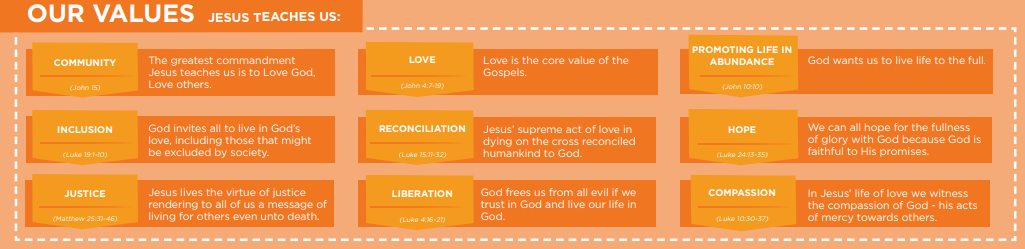 The Accommodation Support Officer position is based in Mount Isa and will provide support to School teaching staff in Mount Isa, Cloncurry, Hughenden and Winton with their accommodation and property maintenance requirements.The position reports directly to the Maintenance, Accommodation and Sustainability Officer within TCEO.The Key Accountabilities of the role are as follows:Coordination of keys for furniture storage facility and vacant properties.Assist with the removal of unwanted TCE furniture to Council Tip.Maintain a manifest for surplus furniture and effects available Property Maintenance Maintain spare key registerMaintain a file for each property, including:  Current listing of furniture and fittings Details of current tenants including contact detailsDetails of real estate agent and/or contact personPhotocopy of keys issued to tenantMost recent exit report (prior tenant)Most recent entry report (current tenant)Real Estate Agent’s Entry Condition Report- RTA 1a (where applicable)Interact with employees (tenants):To issue and receive property keys   Receive forms from tenants and forward to Townsville Catholic Education Office (TCEO) Complete exit inspections and sign TCEO Exit ReportsUndertake routine and adhoc inspections Liaise with tenants for access (for furniture movements)Provide afterhours access to properties, if/when employees are locked out or for tradesperson entry with approvalProvide general information to tenants, such as local information about the town, sports, shops and grocery shopping conveniences/hours, electricity and telecommunication provider locations and hours of businessArrange repairs for washing machine faults and/or replacements, replacement of smoke detector batteries, replacement of batteries in air conditioner remote controls Attend to tenant complaints relating to faults or property difficulties - liaise between tenants and real estate agencies.Arrange replacement keys for properties Arrange furniture movements to and from each TCEO rental propertyAssemble and disassemble of all TCEO bed frames for each teacher/tenants arrival/departure.Interact with real estate agencies:For new properties leased by TCEO - Perform very thorough entry inspection and take photos where required. Complete real estate agent’s Entry Condition Report- RTA 1a and forward copy to TCEOFor cancelled / terminated properties - Complete exit inspection (take photos where necessary). Complete real estate agent’s Exit Condition Report- RTA 4a and forward copy to TCEO. Where requested by TCEO liaise with agents for property cleaning and maintenance access.  Interact with others: Meet with tradespersons for issues of keys / access to properties when authorised by TCEO.Property Managementundertake routine and adhoc inspections of properties as requiredProvision of support to employees with relocation and logisticsAct as liaisonCommunity supports, services and agenciesAssist with annual inspections of all properties in conjunction with Maintenance, Accommodation and Sustainability Officer.The carriage of the role will always presume the role-holder’s responsibility to act cognisant of, and in harmony with, the Mission and Purpose of Catholic Education and Catholic Education policies.The employee will be expected to abide by the Statement of Principles for Employment in Catholic schools, the Staff Code of Conduct and other Diocesan guidelines.Employees will maintain appropriate confidentiality, sensitivity and empathy in the execution and management of all matters.Employees will demonstrate a willingness and acceptance to initiate and participate in relevant training and professional development opportunities.Each employee is responsible for ensuring his/her health, safety and wellbeing and is expected to not willingly place at risk the health and safety of one’s self or others.Employees will:Adhere to Work Health and Safety instructionsPromote a commitment to safe work practicesBe familiar with workplace incident, hazard and accident reporting and emergency proceduresTake reasonable action to avoid, eliminate or minimise risk and hazardsUtilise personal protective equipmentParticipate in the development of a safe and healthy workplaceSeek information and advice as necessary and comply with instructions.ExperiencePrevious experience providing generalist administrative supportDemonstrated capacity to organise and prioritise a range of tasks and set priorities to meet deadlines in a busy environmentDemonstrated ability to work independently and as part of a team.SkillsAbility to adapt to changing circumstances and embrace new ideasOrganisational planning and coordination skills including the ability to manage demanding or competing deadlines.AttributesAbility to be a pro-active rather than re-active team player and work with minimal supervisionConfident, well-presented and engaging with a personal warmth that engenders mutual respect with staff, parents and visitors.Current Working with Children Suitability Card or eligibility to obtain same - The successful candidate will require a paid Blue Card before commencement as per the No Card, No Start policy developed by Queensland Government.Current Driver’s LicenceAbility to travel from time to time within the Catholic Diocese of TownsvilleAbility to perform the physical requirements of the role in a safe manner.Previous experience within an educational environment would be beneficial but not necessary.Some employees may be subject to pre-employment medical assessments during the selection process. Depending on the nature of the position, it may be necessary for successful applicants to be immunised against certain preventable diseases in order to minimise the risk of transmission.How we do things is as important as what we do, therefore you will be assessed on your ability to use your experience, knowledge, skills and competencies confidentially with good judgement and wisdom.You will be assessed on your ability to demonstrate the following four capabilities – Personal, Professional, Relational and Organisational within context to the key accountabilities identified above.The Administration Officer - Accommodation is accountable in the first instance to the Maintenance, Accommodation and Sustainability Officer. The Administration Officer – Accommodation consults and liaises with other TCEO personnel, Principals in schools, and other Diocesan staff/committees, where appropriate. I have read, understood and acknowledge the scope and responsibility of the position outlined in this position description.POSITION TITLE: Accommodation Support OfficerSECTION:Organisational ServicesREPORTS TO:Maintenance, Accommodation and Sustainability OfficerCLASSIFICATION:Administrative Officer - Level 5AWARD:Clerical & Administrative Employees’ Certified AgreementLOCATION:Mount Isa – travel requiredOUR ORGANISATIONABOUT THE ROLEKEY ACCOUNTABILITIESSTATEMENT OF RESPONSIBILITYABOUT YOUMandatory Criteria/Professional Registration/OtherDesirable CriteriaHOW YOU WILL BE ASSESSEDCapabilitiesCapabilitiesPersonalProfessional – Knowledge and UnderstandingEngages in self-reflectionIs aware and responsiveGives witness to personal faith and commitmentIntegrates a Catholic stance in area of responsibilitySupports and engages change processesDisplays a sense of self-efficacy and personal identityDemonstrates appropriate styles of decision makingDisplays intuition as well as logic and reasonInspires a collegial purpose and visionProjects confidence, optimism and resilienceSupports efficient and robust structures and systemsDemonstrates honesty and integrityFocuses on core outcomes and accountabilitiesDemonstrates ethically responsible behavioursEngages in workplace learning and relevant professional developmentIs morally courageousOperates with a commitment to sound educational focusDemonstrates a commitment to personal spiritual growthOperates with a spirit of service and professionalismDisplays imagination and visionDevelops moral purposeIntegrates work and personal lifeDemonstrates capacity to provide professional supportEngages with the Catholic cultureDemonstrates capacity to provide professional supportIs culturally sensitiveDemonstrates capacity to provide professional supportSocial and InterpersonalOrganisationalIs relationally adeptGives priority to the Church’s mission in educationIs emotionally matureEngages in future thinking, aware of the big pictureIs guided by the spirit and teachings of the GospelSupports organisational capacity to respond to contemporary and future needsCommunicates with confidenceAvoids imposing old paradigms on new realitiesIs authentically presentSupports a growth promoting workplaceDisplays a trusting dispositionExercises committed and ethical stewardshipSupports collaborative and productive working environmentsContributes to organisational sustainabilityEngages in positive politicsSupports a sharing organisational culture that focuses energies and talentsEngages in positive politicsOperates in fidelity to Catholic social teaching and environmental responsibilitiesREPORTING & OTHER RELATIONSHIPSACKNOWLEDGEMENTEmployee Name:Signature:Date: